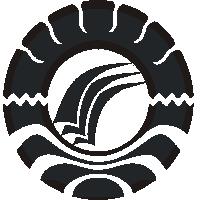 PENINGKATAN HASIL BELAJAR IPA MELALUI METODE INKUIRI PADA SISWA KELAS IV SD NEGERI MARADEKAYA 2 KOTA MAKASSARSKRIPSIDiajukan Kepada Fakultas Ilmu Pendidikan                                                                                                         Universitas Negeri Makassar untuk Memenuhi                                                                                          Sebagian Persyaratan Memperoleh Gelar                                                                                   Sarjana Pendidikan (S.Pd.)Oleh:MILA ASTUTI. RAIS                                                                                                               NIM 084 724 1375PROGRAM STUDI PENDIDIKAN GURU SEKOLAH DASAR                                                                                                              FAKULTAS ILMU PENDIDIKAN                                                                                                                 UNIVERSITAS NEGERI MAKASSAR                                                                                                                           2012PERSETUJUAN PEMBIMBINGSkripsi dengan judul “Peningkatan Hasil Belajar IPA Melalui Metode Inkuiri Pada Siswa Kelas IV SD Negeri Maradekaya 2 Kota Makassar”.Atas nama:Nama		          :	 Sri Andayani                                                                                                                   NIM		          :	 0847241378                                                                                                                 Kelas		          :	 B.99                                                                                    Jurusan/prodi	          :	 PGSD                                                                                        Fakultas 	          :	 Ilmu PendidikanSetelah diperiksa dan diteliti, naskah skripsi ini telah memenuhi syarat untuk diseminarkan.Makassar,	Maret 2012Dosen Pembimbing I					Dosen Pembimbing IIDra. Nurhaedah, M.Si                                                 Dr. Hasaruddin Hafid, M.Ed	NIP.19570922 198511 2 001                                      NIP. 19500712 197412 1 003	Disetujui OlehKetua Prodi PGSD FIP UNMDrs. Muslimin, M.EdNIP. 19610224198703 1 003PENGESAHAN UJIAN SKRIPSISkripsi atas nama Mila Astuti. Rais, Nim 0847241375, dengan judul skripsi Peningkatan Hasil Belajar IPA Melalui Metode Inkuiri pada Siswa Kelas IV SD Negeri Maradekaya 2 kota Makassar. Dengan SK Dekan No. ......../................/PP/2011 Tanggal ............., untuk memenuhi sebagian persyaratan memperoleh gelar Sarjana Pendidikan pada Program Studi Pendidikan Guru Sekolah Dasar (PGSD).Disahkan OlehDekan Fakultas Ilmu PendidikanProf. Dr. Ismail Tolla, M.Pd  NIP. 195312301980031005Panitia Penguji	Ketua	:	Drs. Andi. Mappincara, M.Pd       	(…………………)	    Sekretaris	:	Drs. Muslimin, M.Ed	 (…………………)	                     Pembimbing I	:	Dra. Nurhaedah, M.Si	     (…………………)	 Pembimbing II	:	Dr. Hasaruddin Hafid, M.Ed      	(…………………)	Penguji I	:	Drs. Lutfi B, M.Kes	     (…………………)	Penguji II	:   Drs.H. Syamsuddin, M.Si	(…………………)							    		 		     (……….………...)	MOTTOOptimislah dengan kekurangan yang kita miliki karena sesungguhnya keberuntungan adalah rahasia Allah SWT dan kelebihan yang dimiliki orang lain belum berarti akan membawanya kearah keberuntungan yang diridhoi Allah SWT (inspirasi penulis)Karya ini kuperuntukkan kepada kedua orangtua serta saudara-saudara saya tercinta yang telah memberikan kasih sayang yang tulus ikhlas serta selalu berdoa untuk keselamatan, memberikan dukungan secara ikhlas agar meraih masa depan yang ceria. Semoga karya ilmiah ini dapat membalas semua kasih sayang orangtua dan saudara-saudaraku dengan keselamatan dunia akherat, amin.PERNYATAAN KEASLIAN SKRIPSISaya yang bertanda tangan dibawah ini:Nama		:   Mila Astuti. RaisNim		:   0847241375Kelas		:   B.99Prodi/UPP	:   PGSD Judul	   : Peningkatan hasil belajar IPA melalui metode inkuiri Pada Siswa kelas IV SD Negeri Maradekaya 2 Kota Makassar.Menyatakan dengan sebenarnya bahwa skripsi yang saya tulis ini benar merupakan hasil karya saya sendiri dan bukan merupakan pengambilalihan tulisan atau pikiran orang lain yang saya akui sebahai hasil tulisan atau pikiran sendiri.Apabila dikemudian hari terbukti atau dapat dibuktikan bahwa skripsi ini hasil jiplakan, maka saya bersedia menerima sanksi atas perbuatan tersebut sesuai ketentuan yang berlaku.Makassar, 	November 2011 Yang Membuat Pernyataan,Mila Astuti. RaisABSTRAKMila Astuti Rais. 2011. Peningkatan Hasil Belajar IPA Melalui Metode Inkuiri Pada Siswa Kelas IV SD Negeri  Maradekaya 2  kota Makassar,  Skripsi.  Dibimbing oleh Dra. Nurhaedah, M.Si dan Dr. Hasaruddin Hafid M.Ed, Program Studi Pendidikan Guru Sekolah Dasar Fakultas Ilmu Pendidikan  Universitas Negeri Makassar.Penelitian ini mengkaji tentang peningkatan hasil belajar IPA melalui metode inkuiri pada siswa kelas IV SD Negeri Maradekaya 2 Kota Makassar. Rumusan masalah dalam penelitian ini adalah bagaimanakah penerapan metode inkuiri dapat meningkatkan hasil belajar IPA siswa kelas IV SD Negeri Maradekaya 2 Kota Makassar. Tujuan penelitian adalah untuk mendeskripsikan  peningkatan hasil belajar IPA melalui metode inkuiri pada siswa kelas IV SD Negeri Maradekaya 2 Kota Makassar. Fokus Penelitiannya yaitu metode inkuiri dan hasil belajar. Pendekatan yang digunakan dalam penelitian ini  adalah pendekatan kualitatif deskriptif dan jenis penelitian adalah penelitian tindakan kelas yang terdiri dari dua siklus masing-masing siklus dilaksanakan 2 kali pertemuan dengan tahapan yaitu perencanaan, pelaksanaan, observasi dan refleksi. Subjek penelitian ini adalah 1 orang guru dan siswa kelas IV SD Negeri Maradekaya 2 Kota Makassar sebanyak 33 siswa yang terdiri dari 16 siswa laki-laki dan 17 siswa perempuan. Teknik pengumpulan data melalui observasi, tes dan dokumentasi serta dianalisis secara kuantitatif dan kualitatif. Hasil penelitian menunjukkan bahwa penerapan metode inkuiri dapat meningkatkan hasil belajar IPA pada siswa  kelas IV SD Negeri Maradekaya 2 Kota Makassar dengan nilai rata-rata hasil belajar IPA pada Siklus I masuk pada kategori rendah dan pada Siklus II meningkat yaitu berada pada ketegori tinggi. Dari hasil penelitian tersebut, dapat disimpulkan bahwa melalui metode inkuiri dapat meningkatkan hasil belajar siswa kelas IV SD Negeri Maradekaya 2 Kota Makassar.PRAKATASyukur alhamdulillah penulis panjatkan kehadirat Allah SWT yang telah melimpahkan Hidayah, Taufik, dan Rahmat-Nya, sehingga skripsi yang berjudul “Peningkatan Hasil Belajar IPA Melalui Metode Inkuiri Pada Siswa Kelas IV SD Negeri Maradekaya 2 Kota  Makassar” dapat diselesaikan dengan baik.Dalam penyusunan skripsi ini tidak sedikit hambatan yang dialami penulis. Namun berkat berkah dari Allah SWT sehingga hambatan-hambatan yang dihadapi tersebut dapat diatasi. Untuk itu, penulis menyampaikan ucapan terima kasih dan penghargaan kepada Dra. Nurhaedah, M.Si selaku pembimbing I dan     Dr.Hasaruddin Hafid, M.Ed selaku pembimbing II yang telah dengan sabar, tekun, tulus, dan ikhlas meluangkan waktu, tenaga, dan pikiran memberikan bimbingan, motivasi, arahan, dan saran-saran yang sangat berharga kepada penulis selama penyusunan skripsi.Selanjutnya ucapan terimakasih penulis sampaikan pula kepada:Prof. Dr. Ismail Tolla, M.Pd Dekan Fakultas Ilmu Pendidikan Universitas Negeri Makassar, Drs. M. Ali Latif Amri M.Pd pembantu Dekan I, Drs. Andi Mappincara , M.Pd pembantu Dekan II dan Drs. Muh. Faisal, M.Pd Pembantu Dekan III yang telah memberikan izin untuk mengadakan penelitian dan untuk mengikuti ujian skripsi.      Drs. Muslimin, M. Ed dan Ahmad Syawaluddin S.Kom, M.Pd, Ketua dan Sekretaris prodi PGSD FIP UNM yang telah memberikan kesempatan untuk melaksanakan penelitian dan menyiapkan sarana dan prasarana yang dibutuhkan selama menempuh pendidikan Program S1 FIP UNM. Dosen PGSD UPP Tidung FIP UNM, yang telah memberikan bekal pengetahuan kepada penulis, sehingga penulis dapat melaksanakan penelitian dan menyelesaikan studi dengan baik.Hj. Mardati Bachri.S.P.d dan Rosnani, Kepala Sekolah dan guru kelas IV SD Negeri Maradekaya 2 Kota  Makassar yang telah memberi izin, dukungan, fasilitas, dan pelayanan administrasi dengan baik. yang telah ikut membantu kelancaran penelitian.Terkhusus penulis ucapkan kepada kedua orang tua tercinta Ayahanda Muhammad Rais.S.Pd dan Ibunda Nurpati dan saudara-saudaraku tercinta yang sangat berjasa dalam kehidupan dan mendoakan keberhasilan penulis dalam menyelesaikan studi.Semoga budi baik dan pengorbanan semua pihak bernilai ibadah di sisi tuhan Yang Maha Kuasa, dan semoga skirpsi ini bermanfaat bagi pembaca, Amin.                                                                              Makassar,  September 2011penulisDAFTAR ISI				                                                                                           HalamanHALAMAN JUDUL 	   iPERSETUJUAN PEMBIMBING 	  iiLEMBAR PENGESAHAN UJIAN 	  iii MOTTO	  ivPERNYATAAN KEASLIAN SKRIPSI	  vABSTRAK 	  viPRAKATA 	  viiDAFTAR ISI 	  ixDAFTAR TABEL 	  xiDAFTAR GAMBAR 	  xiiDAFTAR LAMPIRAN 	   xiiiBAB I. PENDAHULUAN 	   1	A. Latar Belakang Masalah	   1	B. Rumusan Masalah	   5	C. Tujuan Penelitian	   6	D. Manfaat Hasil Penelitian	   6BAB II. KAJIAN PUSTAKA, KERANGKA PIKIR, DAN HIPOTESIS TINDAKAN Kajian Pustaka 	  7Hakikat Strategi Pembelajaran Inkuiri 	  7Pengertian IPA	  15Hasil Belajar IPA SD	  18Kerangka Pikir 	  20Hipotesis Tindakan 	  22BAB III. METODE PENELITIAN 	  23Pendekatan dan Jenis Penelitian 	  23Setting dan Subjek penelitian	  24Fokus Penelitian	  24 Teknik Pengumpulan Data 	  25Teknik Analisis Data 	  25Prosedur Penelitian	  26Indikator Keberhasilan	  30BAB IV. HASIL PENELITIAN DAN PEMBAHASAN 	  31	A. Hasil Penelitian 	  32	B. 	Pembahasan Hasil Penelitian	  48BAB V. KESIMPULAN DAN SARAN 	  51Kesimpulan 	  51Saran		  51DAFTAR PUSTAKA 	  53LAMPIRAN-LAMPIRAN 	  56DAFTAR TABELNo                                                           Judul           	                        Halaman  Kriteria standar peniliaian……………………………………………………30DAFTAR GAMBARNo 					Judul    		                          Halaman 2.1  Skema Kerangka Pikir………………………………………………………	223.1  Skema Alur PTK Diadaptasi dari Model Kemmis                                                    dan Taggart (1998)………………………………………………………….      23DAFTAR LAMPIRANNo                                                 Judul                                                HalamanRencana Pelaksanaan Pembelajaran Siklus I dan II	 56Tes Formatif Siklus I 	 80 Tes Formatif siklus II	 82Format Observasi Guru Siklus I	 84Rubrik Penilaian Lembar Observasi Guru	 88Format Observasi Siswa Siklus I	 92Rubrik Penilaian Lembar Observasi Siswa	 96Format Observasi Guru Siklus II	 98Format Observasi Siswa Siklus II 	 106Rubrik Penilaian Lembar Observasi Siswa	  109Data Hasil Siklus I 	  112Data Hasil Lembar Kerja Siswa Siklus I dan Siklus II	  115Dokumentasi 	  119Nilai Hasil Belajar Siswa Siklus I dan Siklus II	  122Surat Izin Penelitian	  128Riwayat Hidup	  133  